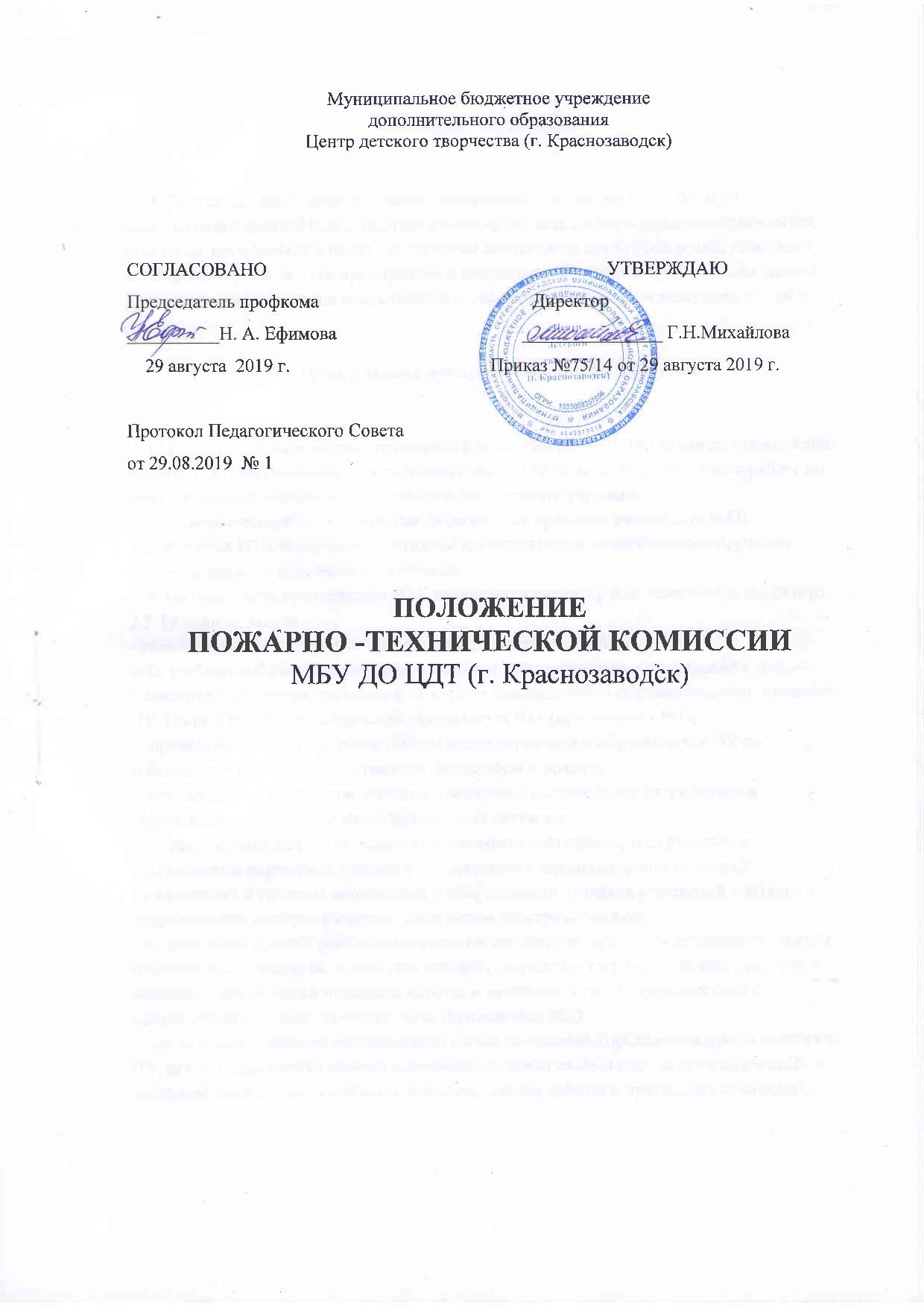 1. Общие положения.  1.1. Настоящее положение о пожарно–технической комиссии МБУ ДО ЦДТ (г. Краснозаводс) далее (Положение) регламентирует деятельность пожарно–технической комиссии, создаваемой в целях организации контроля по предупреждению пожаров и противопожарной защите предприятия и расследования случаев срабатывания систем автоматической пожарной сигнализации и системы оповещения и эвакуации людей о пожаре.2. Цели и задачи пожарно-технической комиссии 2.1.Целью создания пожарно–технической комиссии (далее ПТК) является привлечение работников образовательного учреждения (далее ОУ) к активному участию в работе по предупреждению пожаров и противопожарной защите учреждения. 2.2. Пожарно-техническая комиссия формируется приказом руководителя ОУ.  2.3. В состав ПТК включают работников администрации, педагогического, учебно-вспомогательного персонала учреждения.  2.4. На должность председателя ПТК назначается директор или заместитель директора.                                         2.5. Основные задачи: - ежеквартальное проведение противопожарного обследования всех учебных кабинетов, административных и вспомогательных помещений с целью выявления нарушений требований пожарной безопасности в образовательном  процессе ОУ. По результатам обследования оформляется Акт (приложение №1);  - проведение разъяснительной работы среди персонала и обучающихся ОУ по соблюдению требований противопожарных норм и правил;  - организация и проведение учебных тренировок по эвакуации сотрудников и обучающихся при пожаре или чрезвычайной ситуации;  - осуществление контроля за эксплуатационным состоянием, содержанием и сохранностью первичных средств пожаротушения, автоматической пожарной сигнализации и системы оповещения и оборудования передачи извещений о пожаре в подразделение пожарной охраны, состоянием электроустановок; - установления причин срабатывания систем автоматической противопожарной защиты, не связанных с пожаром, вследствие которого осуществлялся выезд личного состава и техники подразделений пожарной охраны и виновных в таком происшествии с оформлением соответствующего Акта (приложение №2).  - организация хранения документации (актов по проверке противопожарного состояния ОУ, актов установления причин и виновных в срабатывании систем автоматической пожарной защиты, не связанных с пожаром, планов работы и протоколов комиссии).3. Организация работы ПТК   3.1. Пожарно-техническая комиссия осуществляет свою работу на основании плана мероприятий по обеспечению пожарной безопасности на учебный год   3.2. Все противопожарные мероприятия, намеченные ПТК к выполнению, оформляются актами, утверждаются руководителем ОУ и подлежат выполнению в установленные сроки.   3.3. Повседневный контроль выполнения противопожарных мероприятий, предложенных комиссией, в структурных подразделениях возлагается на лицо, назначенное ответственным за пожарную безопасность подразделения (учебного кабинета, помещения и т. п.) 4. Права членов ПТК  4.1. В любое вре6мя беспрепятственно осматривать учебные, административные и бытовые помещения ОУ, знакомиться с документами по пожарной безопасности.   4.2. Проверять противопожарный режим в подразделениях ОУ и предъявлять должностным лицам и ответственным за пожарную безопасность обязательные для исполнения акты об устранении выявленных нарушений требований пожарной безопасности.   4.3.Запрещать эксплуатацию оборудования, электроустановок и работу на рабочих местах при выявлении нарушений инструкций о мерах пожарной безопасности, которые могут привести к пожару, с уведомлением об этом руководителя ОУ.Приложение 1к Положению о ПТКАКТпроверки противопожарного состояния объекта (цеха, участка)КОМИССИЯ ВЫЯВИЛА:нарушения требований правил пожарной безопасности инструкции о мерах пожарной безопасности), подлежащие устранению:Подписи членов ПТККонтрольные проверки устранения нарушений противопожарных требованийПринимаемые меры в отношении лиц, виновных в невыполнении противопожарных требований (дисциплинарная практика)Приложение 2к Положению о ПТКАКТпожарно-технической комиссии по проверке причины пожара "УТВЕРЖДАЮ""УТВЕРЖДАЮ""УТВЕРЖДАЮ""УТВЕРЖДАЮ""УТВЕРЖДАЮ""УТВЕРЖДАЮ""УТВЕРЖДАЮ"Руководитель организацииРуководитель организацииРуководитель организацииРуководитель организацииРуководитель организацииРуководитель организацииРуководитель организации""20г.Пожарно-техническая комиссия Пожарно-техническая комиссия Пожарно-техническая комиссия Пожарно-техническая комиссия в составе:(наименование организации)(наименование организации)(наименование организации)(наименование организации)(наименование организации)(наименование организации)(наименование организации)(наименование организации)(наименование организации)(наименование организации)(наименование организации)Председатель комиссии: Председатель комиссии: Председатель комиссии:  (должность, фамилия, инициалы)  (должность, фамилия, инициалы)  (должность, фамилия, инициалы)  (должность, фамилия, инициалы)  (должность, фамилия, инициалы)  (должность, фамилия, инициалы)  (должность, фамилия, инициалы)  (должность, фамилия, инициалы)  (должность, фамилия, инициалы) Члены комиссии: Члены комиссии: (должность, фамилия, инициалы)(должность, фамилия, инициалы)(должность, фамилия, инициалы)(должность, фамилия, инициалы)(должность, фамилия, инициалы)(должность, фамилия, инициалы)(должность, фамилия, инициалы)(должность, фамилия, инициалы)(должность, фамилия, инициалы)(должность, фамилия, инициалы)в период с по20г.г.провела противопожарное обследование провела противопожарное обследование провела противопожарное обследование провела противопожарное обследование провела противопожарное обследование провела противопожарное обследование провела противопожарное обследование (организация или структурные подразделения, (организация или структурные подразделения, (организация или структурные подразделения, (организация или структурные подразделения, (организация или структурные подразделения, которые проверялись)которые проверялись)которые проверялись)которые проверялись)которые проверялись)которые проверялись)которые проверялись)которые проверялись)которые проверялись)которые проверялись)которые проверялись)которые проверялись)Nп/пМероприятия, предлагаемые для устранения нарушений противопожарных требованийНамечаемые сроки устранения нарушений и ответственный исполнительОтметка об устранении нарушений1234""20г.ДатаНомера невыполненных противопожарных мероприятийПроверяющийПроверяющийОзнакомленОзнакомленДатаНомера невыполненных противопожарных мероприятийдолжностьподписьдолжностьподпись123456ДатаДолжность, фамилия, имя, отчество привлекаемого к дисциплинарной ответственностиN приказа (распоряжения) по организации123"УТВЕРЖДАЮ""УТВЕРЖДАЮ""УТВЕРЖДАЮ""УТВЕРЖДАЮ""УТВЕРЖДАЮ""УТВЕРЖДАЮ""УТВЕРЖДАЮ"Руководитель организацииРуководитель организацииРуководитель организацииРуководитель организацииРуководитель организацииРуководитель организацииРуководитель организации""20г.(наименование проверяемого объекта)(наименование проверяемого объекта)(наименование проверяемого объекта)(наименование проверяемого объекта)(наименование проверяемого объекта)(наименование проверяемого объекта)(наименование проверяемого объекта)(наименование проверяемого объекта)(наименование проверяемого объекта)(наименование проверяемого объекта)(наименование проверяемого объекта)(наименование проверяемого объекта)(наименование проверяемого объекта)(наименование проверяемого объекта)(наименование проверяемого объекта)(наименование проверяемого объекта)(наименование проверяемого объекта)Комиссия в составе:Комиссия в составе:Комиссия в составе:Комиссия в составе:Комиссия в составе:Комиссия в составе:Комиссия в составе:Комиссия в составе:Комиссия в составе:Комиссия в составе:Комиссия в составе:Комиссия в составе:Комиссия в составе:Комиссия в составе:Комиссия в составе:Комиссия в составе:Комиссия в составе:Председатель ПТК - Председатель ПТК - Председатель ПТК - Председатель ПТК - Председатель ПТК - Председатель ПТК - (должность, ф., и., о.)(должность, ф., и., о.)(должность, ф., и., о.)(должность, ф., и., о.)(должность, ф., и., о.)(должность, ф., и., о.)(должность, ф., и., о.)(должность, ф., и., о.)(должность, ф., и., о.)(должность, ф., и., о.)(должность, ф., и., о.)Члены ПТК: Члены ПТК: Члены ПТК: Члены ПТК: (должность, ф., и., о.)(должность, ф., и., о.)(должность, ф., и., о.)(должность, ф., и., о.)(должность, ф., и., о.)(должность, ф., и., о.)(должность, ф., и., о.)(должность, ф., и., о.)(должность, ф., и., о.)(должность, ф., и., о.)(должность, ф., и., о.)(должность, ф., и., о.)(должность, ф., и., о.)составили настоящий Акт по результатам проверки причины пожара, происшедшегосоставили настоящий Акт по результатам проверки причины пожара, происшедшегосоставили настоящий Акт по результатам проверки причины пожара, происшедшегосоставили настоящий Акт по результатам проверки причины пожара, происшедшегосоставили настоящий Акт по результатам проверки причины пожара, происшедшегосоставили настоящий Акт по результатам проверки причины пожара, происшедшегосоставили настоящий Акт по результатам проверки причины пожара, происшедшегосоставили настоящий Акт по результатам проверки причины пожара, происшедшегосоставили настоящий Акт по результатам проверки причины пожара, происшедшегосоставили настоящий Акт по результатам проверки причины пожара, происшедшегосоставили настоящий Акт по результатам проверки причины пожара, происшедшегосоставили настоящий Акт по результатам проверки причины пожара, происшедшегосоставили настоящий Акт по результатам проверки причины пожара, происшедшегосоставили настоящий Акт по результатам проверки причины пожара, происшедшегосоставили настоящий Акт по результатам проверки причины пожара, происшедшегосоставили настоящий Акт по результатам проверки причины пожара, происшедшегосоставили настоящий Акт по результатам проверки причины пожара, происшедшего""20г. впо адресу: по адресу: по адресу: по адресу: Проверкой установлено: пожар произошел Проверкой установлено: пожар произошел Проверкой установлено: пожар произошел Проверкой установлено: пожар произошел Проверкой установлено: пожар произошел Проверкой установлено: пожар произошел Проверкой установлено: пожар произошел Проверкой установлено: пожар произошел Проверкой установлено: пожар произошел Проверкой установлено: пожар произошел Проверкой установлено: пожар произошел Проверкой установлено: пожар произошел (Дается полная характеристика объекта пожара: этажность, материал стен, перекрытий, (Дается полная характеристика объекта пожара: этажность, материал стен, перекрытий, (Дается полная характеристика объекта пожара: этажность, материал стен, перекрытий, (Дается полная характеристика объекта пожара: этажность, материал стен, перекрытий, (Дается полная характеристика объекта пожара: этажность, материал стен, перекрытий, (Дается полная характеристика объекта пожара: этажность, материал стен, перекрытий, (Дается полная характеристика объекта пожара: этажность, материал стен, перекрытий, (Дается полная характеристика объекта пожара: этажность, материал стен, перекрытий, (Дается полная характеристика объекта пожара: этажность, материал стен, перекрытий, (Дается полная характеристика объекта пожара: этажность, материал стен, перекрытий, (Дается полная характеристика объекта пожара: этажность, материал стен, перекрытий, (Дается полная характеристика объекта пожара: этажность, материал стен, перекрытий, (Дается полная характеристика объекта пожара: этажность, материал стен, перекрытий, (Дается полная характеристика объекта пожара: этажность, материал стен, перекрытий, (Дается полная характеристика объекта пожара: этажность, материал стен, перекрытий, (Дается полная характеристика объекта пожара: этажность, материал стен, перекрытий, (Дается полная характеристика объекта пожара: этажность, материал стен, перекрытий, наличие чердака и подвала; электро-, водо- и теплоснабжение, телефонная сеть, лифт и пр. наличие чердака и подвала; электро-, водо- и теплоснабжение, телефонная сеть, лифт и пр. наличие чердака и подвала; электро-, водо- и теплоснабжение, телефонная сеть, лифт и пр. наличие чердака и подвала; электро-, водо- и теплоснабжение, телефонная сеть, лифт и пр. наличие чердака и подвала; электро-, водо- и теплоснабжение, телефонная сеть, лифт и пр. наличие чердака и подвала; электро-, водо- и теплоснабжение, телефонная сеть, лифт и пр. наличие чердака и подвала; электро-, водо- и теплоснабжение, телефонная сеть, лифт и пр. наличие чердака и подвала; электро-, водо- и теплоснабжение, телефонная сеть, лифт и пр. наличие чердака и подвала; электро-, водо- и теплоснабжение, телефонная сеть, лифт и пр. наличие чердака и подвала; электро-, водо- и теплоснабжение, телефонная сеть, лифт и пр. наличие чердака и подвала; электро-, водо- и теплоснабжение, телефонная сеть, лифт и пр. наличие чердака и подвала; электро-, водо- и теплоснабжение, телефонная сеть, лифт и пр. наличие чердака и подвала; электро-, водо- и теплоснабжение, телефонная сеть, лифт и пр. наличие чердака и подвала; электро-, водо- и теплоснабжение, телефонная сеть, лифт и пр. наличие чердака и подвала; электро-, водо- и теплоснабжение, телефонная сеть, лифт и пр. наличие чердака и подвала; электро-, водо- и теплоснабжение, телефонная сеть, лифт и пр. наличие чердака и подвала; электро-, водо- и теплоснабжение, телефонная сеть, лифт и пр. Расположение очага пожара, наличие в месте наибольших огневых повреждений электроприборов, Расположение очага пожара, наличие в месте наибольших огневых повреждений электроприборов, Расположение очага пожара, наличие в месте наибольших огневых повреждений электроприборов, Расположение очага пожара, наличие в месте наибольших огневых повреждений электроприборов, Расположение очага пожара, наличие в месте наибольших огневых повреждений электроприборов, Расположение очага пожара, наличие в месте наибольших огневых повреждений электроприборов, Расположение очага пожара, наличие в месте наибольших огневых повреждений электроприборов, Расположение очага пожара, наличие в месте наибольших огневых повреждений электроприборов, Расположение очага пожара, наличие в месте наибольших огневых повреждений электроприборов, Расположение очага пожара, наличие в месте наибольших огневых повреждений электроприборов, Расположение очага пожара, наличие в месте наибольших огневых повреждений электроприборов, Расположение очага пожара, наличие в месте наибольших огневых повреждений электроприборов, Расположение очага пожара, наличие в месте наибольших огневых повреждений электроприборов, Расположение очага пожара, наличие в месте наибольших огневых повреждений электроприборов, Расположение очага пожара, наличие в месте наибольших огневых повреждений электроприборов, Расположение очага пожара, наличие в месте наибольших огневых повреждений электроприборов, Расположение очага пожара, наличие в месте наибольших огневых повреждений электроприборов, приборов отопления и наличие протечек. Заключения специалистов по возможным источникам приборов отопления и наличие протечек. Заключения специалистов по возможным источникам приборов отопления и наличие протечек. Заключения специалистов по возможным источникам приборов отопления и наличие протечек. Заключения специалистов по возможным источникам приборов отопления и наличие протечек. Заключения специалистов по возможным источникам приборов отопления и наличие протечек. Заключения специалистов по возможным источникам приборов отопления и наличие протечек. Заключения специалистов по возможным источникам приборов отопления и наличие протечек. Заключения специалистов по возможным источникам приборов отопления и наличие протечек. Заключения специалистов по возможным источникам приборов отопления и наличие протечек. Заключения специалистов по возможным источникам приборов отопления и наличие протечек. Заключения специалистов по возможным источникам приборов отопления и наличие протечек. Заключения специалистов по возможным источникам приборов отопления и наличие протечек. Заключения специалистов по возможным источникам приборов отопления и наличие протечек. Заключения специалистов по возможным источникам приборов отопления и наличие протечек. Заключения специалистов по возможным источникам приборов отопления и наличие протечек. Заключения специалистов по возможным источникам приборов отопления и наличие протечек. Заключения специалистов по возможным источникам зажигания. Пути распространения огня и характерные огневые повреждения конструкций, оборудования, зажигания. Пути распространения огня и характерные огневые повреждения конструкций, оборудования, зажигания. Пути распространения огня и характерные огневые повреждения конструкций, оборудования, зажигания. Пути распространения огня и характерные огневые повреждения конструкций, оборудования, зажигания. Пути распространения огня и характерные огневые повреждения конструкций, оборудования, зажигания. Пути распространения огня и характерные огневые повреждения конструкций, оборудования, зажигания. Пути распространения огня и характерные огневые повреждения конструкций, оборудования, зажигания. Пути распространения огня и характерные огневые повреждения конструкций, оборудования, зажигания. Пути распространения огня и характерные огневые повреждения конструкций, оборудования, зажигания. Пути распространения огня и характерные огневые повреждения конструкций, оборудования, зажигания. Пути распространения огня и характерные огневые повреждения конструкций, оборудования, зажигания. Пути распространения огня и характерные огневые повреждения конструкций, оборудования, зажигания. Пути распространения огня и характерные огневые повреждения конструкций, оборудования, зажигания. Пути распространения огня и характерные огневые повреждения конструкций, оборудования, зажигания. Пути распространения огня и характерные огневые повреждения конструкций, оборудования, зажигания. Пути распространения огня и характерные огневые повреждения конструкций, оборудования, зажигания. Пути распространения огня и характерные огневые повреждения конструкций, оборудования, мебели, вещей. Количество уничтоженных (поврежденных) огнем комнат, площадей, оборудования. мебели, вещей. Количество уничтоженных (поврежденных) огнем комнат, площадей, оборудования. мебели, вещей. Количество уничтоженных (поврежденных) огнем комнат, площадей, оборудования. мебели, вещей. Количество уничтоженных (поврежденных) огнем комнат, площадей, оборудования. мебели, вещей. Количество уничтоженных (поврежденных) огнем комнат, площадей, оборудования. мебели, вещей. Количество уничтоженных (поврежденных) огнем комнат, площадей, оборудования. мебели, вещей. Количество уничтоженных (поврежденных) огнем комнат, площадей, оборудования. мебели, вещей. Количество уничтоженных (поврежденных) огнем комнат, площадей, оборудования. мебели, вещей. Количество уничтоженных (поврежденных) огнем комнат, площадей, оборудования. мебели, вещей. Количество уничтоженных (поврежденных) огнем комнат, площадей, оборудования. мебели, вещей. Количество уничтоженных (поврежденных) огнем комнат, площадей, оборудования. мебели, вещей. Количество уничтоженных (поврежденных) огнем комнат, площадей, оборудования. мебели, вещей. Количество уничтоженных (поврежденных) огнем комнат, площадей, оборудования. мебели, вещей. Количество уничтоженных (поврежденных) огнем комнат, площадей, оборудования. мебели, вещей. Количество уничтоженных (поврежденных) огнем комнат, площадей, оборудования. мебели, вещей. Количество уничтоженных (поврежденных) огнем комнат, площадей, оборудования. мебели, вещей. Количество уничтоженных (поврежденных) огнем комнат, площадей, оборудования. Предполагаемый ущерб - прямой и косвенный) Предполагаемый ущерб - прямой и косвенный) Предполагаемый ущерб - прямой и косвенный) Предполагаемый ущерб - прямой и косвенный) Предполагаемый ущерб - прямой и косвенный) Предполагаемый ущерб - прямой и косвенный) Предполагаемый ущерб - прямой и косвенный) Предполагаемый ущерб - прямой и косвенный) Предполагаемый ущерб - прямой и косвенный) Предполагаемый ущерб - прямой и косвенный) Предполагаемый ущерб - прямой и косвенный) Предполагаемый ущерб - прямой и косвенный) Предполагаемый ущерб - прямой и косвенный) Предполагаемый ущерб - прямой и косвенный) Предполагаемый ущерб - прямой и косвенный) Предполагаемый ущерб - прямой и косвенный) Предполагаемый ущерб - прямой и косвенный) Комиссия считает, что наиболее вероятной причиной пожара стало: Комиссия считает, что наиболее вероятной причиной пожара стало: Комиссия считает, что наиболее вероятной причиной пожара стало: Комиссия считает, что наиболее вероятной причиной пожара стало: Комиссия считает, что наиболее вероятной причиной пожара стало: Комиссия считает, что наиболее вероятной причиной пожара стало: Комиссия считает, что наиболее вероятной причиной пожара стало: Комиссия считает, что наиболее вероятной причиной пожара стало: Комиссия считает, что наиболее вероятной причиной пожара стало: Комиссия считает, что наиболее вероятной причиной пожара стало: Комиссия считает, что наиболее вероятной причиной пожара стало: Комиссия считает, что наиболее вероятной причиной пожара стало: Комиссия считает, что наиболее вероятной причиной пожара стало: Комиссия считает, что наиболее вероятной причиной пожара стало: (внесение открытого источника зажигания; аварийная работа электропроводки и т.п.)(внесение открытого источника зажигания; аварийная работа электропроводки и т.п.)(внесение открытого источника зажигания; аварийная работа электропроводки и т.п.)(внесение открытого источника зажигания; аварийная работа электропроводки и т.п.)(внесение открытого источника зажигания; аварийная работа электропроводки и т.п.)(внесение открытого источника зажигания; аварийная работа электропроводки и т.п.)(внесение открытого источника зажигания; аварийная работа электропроводки и т.п.)(внесение открытого источника зажигания; аварийная работа электропроводки и т.п.)(внесение открытого источника зажигания; аварийная работа электропроводки и т.п.)(внесение открытого источника зажигания; аварийная работа электропроводки и т.п.)(внесение открытого источника зажигания; аварийная работа электропроводки и т.п.)(внесение открытого источника зажигания; аварийная работа электропроводки и т.п.)(внесение открытого источника зажигания; аварийная работа электропроводки и т.п.)(внесение открытого источника зажигания; аварийная работа электропроводки и т.п.)(внесение открытого источника зажигания; аварийная работа электропроводки и т.п.)(внесение открытого источника зажигания; аварийная работа электропроводки и т.п.)(внесение открытого источника зажигания; аварийная работа электропроводки и т.п.)Виновным в возникновении пожара является Виновным в возникновении пожара является Виновным в возникновении пожара является Виновным в возникновении пожара является Виновным в возникновении пожара является Виновным в возникновении пожара является Виновным в возникновении пожара является Виновным в возникновении пожара является Виновным в возникновении пожара является Виновным в возникновении пожара является Виновным в возникновении пожара является Виновным в возникновении пожара является Виновным в возникновении пожара является , нарушившийтребования Инструкции о мерах пожарной безопасности, принятой на предприятиитребования Инструкции о мерах пожарной безопасности, принятой на предприятиитребования Инструкции о мерах пожарной безопасности, принятой на предприятиитребования Инструкции о мерах пожарной безопасности, принятой на предприятиитребования Инструкции о мерах пожарной безопасности, принятой на предприятиитребования Инструкции о мерах пожарной безопасности, принятой на предприятиитребования Инструкции о мерах пожарной безопасности, принятой на предприятиитребования Инструкции о мерах пожарной безопасности, принятой на предприятиитребования Инструкции о мерах пожарной безопасности, принятой на предприятиитребования Инструкции о мерах пожарной безопасности, принятой на предприятиитребования Инструкции о мерах пожарной безопасности, принятой на предприятиитребования Инструкции о мерах пожарной безопасности, принятой на предприятиитребования Инструкции о мерах пожарной безопасности, принятой на предприятиитребования Инструкции о мерах пожарной безопасности, принятой на предприятиитребования Инструкции о мерах пожарной безопасности, принятой на предприятиитребования Инструкции о мерах пожарной безопасности, принятой на предприятиитребования Инструкции о мерах пожарной безопасности, принятой на предприятии(указать конкретные пункты нарушений)(указать конкретные пункты нарушений)(указать конкретные пункты нарушений)(указать конкретные пункты нарушений)(указать конкретные пункты нарушений)(указать конкретные пункты нарушений)(указать конкретные пункты нарушений)(указать конкретные пункты нарушений)(указать конкретные пункты нарушений)(указать конкретные пункты нарушений)(указать конкретные пункты нарушений)(указать конкретные пункты нарушений)(указать конкретные пункты нарушений)(указать конкретные пункты нарушений)(указать конкретные пункты нарушений)(указать конкретные пункты нарушений)(указать конкретные пункты нарушений)В целях предупреждения подобных случаев пожаров Комиссия предлагает: В целях предупреждения подобных случаев пожаров Комиссия предлагает: В целях предупреждения подобных случаев пожаров Комиссия предлагает: В целях предупреждения подобных случаев пожаров Комиссия предлагает: В целях предупреждения подобных случаев пожаров Комиссия предлагает: В целях предупреждения подобных случаев пожаров Комиссия предлагает: В целях предупреждения подобных случаев пожаров Комиссия предлагает: В целях предупреждения подобных случаев пожаров Комиссия предлагает: В целях предупреждения подобных случаев пожаров Комиссия предлагает: В целях предупреждения подобных случаев пожаров Комиссия предлагает: В целях предупреждения подобных случаев пожаров Комиссия предлагает: В целях предупреждения подобных случаев пожаров Комиссия предлагает: В целях предупреждения подобных случаев пожаров Комиссия предлагает: В целях предупреждения подобных случаев пожаров Комиссия предлагает: В целях предупреждения подобных случаев пожаров Комиссия предлагает: В целях предупреждения подобных случаев пожаров Комиссия предлагает: В целях предупреждения подобных случаев пожаров Комиссия предлагает: Председатель ПТК: Председатель ПТК: Председатель ПТК: Председатель ПТК: Председатель ПТК: Председатель ПТК: Председатель ПТК: (подпись)(подпись)(подпись)(подпись)(подпись)(подпись)(подпись)(подпись)Члены ПТК: Члены ПТК: Члены ПТК: Члены ПТК: Члены ПТК: (подпись)(подпись)(подпись)(подпись)(подпись)(подпись)(подпись)(подпись)